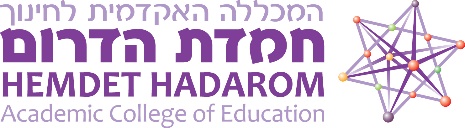 דו"ח מילוי נוכחותמעורבות חברתית – התנדבות בקהילהשם הסטודנט: ת"ז: שם הארגון/ עמותה בו בוצעה ההתנדבות: שם מנהל/ת הארגון/עמותה: כתובת מייל ומס' טלפון של המנהל/ת להתקשרות: חתימה וחותמת מנהל/ת הארגון_________________תאריךשעות ההתנדבותמס' שעותמהות ההתנדבות